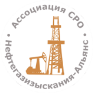 Ассоциация саморегулируемая организация «Объединение изыскателей для проектирования и строительства объектов топливно-энергетического комплекса «Нефтегазизыскания-Альянс»БЮЛЛЕТЕНЬ
для голосования по вопросам повестки дня общего собрания членов Ассоциации СРО «Нефтегазизыскания-Альянс».Предварительно ознакомившись с повесткой дня и проектами документов к утверждению, при непосредственном участии в собрании голосует по вопросам повестки дня собрания. Голосование осуществляется посредством проставление символа «V» в графе, соответствующей волеизъявлению голосующего, по каждому из вопросов повестки дня.По вопросу 1 повестки дня «Об утверждении отчета Совета Ассоциации СРО «Нефтегазизыскания-Альянс» за 2022 год»ФОРМУЛИРОВКА РЕШЕНИЯ ПО ВОПРОСУ ПОВЕСТКИ ДНЯ:Утвердить отчет Совета Ассоциации СРО «Нефтегазизыскания-Альянс» за 2022 год (Приложение 2 к протоколу).Голосование члена Ассоциации по вопросу повестки дня:По вопросу 2 повестки дня «Об утверждении отчета Генерального директора Ассоциации СРО «Нефтегазизыскания-Альянс» за 2022 год»ФОРМУЛИРОВКА РЕШЕНИЯ ПО ВОПРОСУ ПОВЕСТКИ ДНЯ:Утвердить отчет Генерального директора Ассоциации СРО «Нефтегазизыскания-Альянс» за 2022 год (Приложение 3 к протоколу).Голосование члена Ассоциации по вопросу повестки дня:По вопросу 3 повестки дня «Об утверждении бухгалтерской отчетности Ассоциации СРО «Нефтегазизыскания-Альянс» за 2022 год»ФОРМУЛИРОВКА РЕШЕНИЯ ПО ВОПРОСУ ПОВЕСТКИ ДНЯ:Утвердить бухгалтерскую отчетность Ассоциации СРО «Нефтегазизыскания-Альянс» за 2022 год (Приложение 4 к протоколу).Голосование члена Ассоциации по вопросу повестки дня:Форма проведения собрания:совместное участиеДата и время начала проведения собрания21.04.2023Место проведения собранияг. Москва, Ананьевский переулок, д. 5, стр. 3«ЗА»«ПРОТИВ»«ВОЗДЕРЖАЛСЯ»«ЗА»«ПРОТИВ»«ВОЗДЕРЖАЛСЯ»«ЗА»«ПРОТИВ»«ВОЗДЕРЖАЛСЯ»ДолжностьФамилия и инициалы